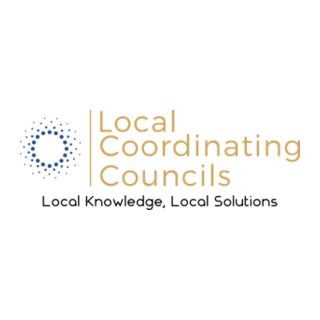 Quarterly ReportCounty Name:Q1	Q2	Q3	Q4LCC Coordinator InformationTechnical Assistance RequestBarriersSuccessesMeetings During QuarterProgram and SMART GoalsBudgetName(s)EmailPhoneAddressPlease provide detailed descriptionWhat are you proud of?Meeting LocationDate Number of AttendeesMeeting Minutes101 W. StreetApril 16, 202014(Y/N)Program Name/DescriptionAmount AwardedApplicable SMART GoalPrevention/EducationAmount AwardedApplicable SMART GoalProgram DescriptionAmount AwardedApplicable SMART GoalTreatment/InterventionAmount AwardedApplicable SMART GoalProgram DescriptionAmount AwardedApplicable SMART GoalCriminal Justice Services/ActivitiesAmount AwardedApplicable SMART GoalCategoryCategoryApproved CCP Budget This Quarter ExpendituresTotal ExpendituresBalancePrevention/EducationPrevention/EducationTreatment/InterventionTreatment/InterventionCriminal Justice Services/ActivitiesCriminal Justice Services/ActivitiesAdministrativeAdministrativeTotals: